101419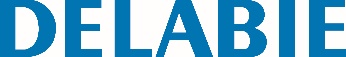 Deska sedesowa WCNr: 101419 Opis do specyfikacjiDeska sedesowa z pokrywą, 370 x 57 x 460 mm. Model z tworzywa Duroplast. Kolor: czarny. Zawiasy z Inoxu 304. Do modelu WC BCN. Dostarczana z mocowaniami. 10 lat gwarancji. 